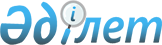 О внесении изменений и дополнений в приказ Руководителя Департамента по обеспечению деятельности судов при Верховном Суде Республики Казахстан (аппарата Верховного Суда Республики Казахстан) от 30 апреля 2015 года № 239 "Об утверждении стандарта государственной услуги "Апостилирование официальных документов, исходящих из судебных органов"
					
			Утративший силу
			
			
		
					Приказ и.о. Руководителя Департамента по обеспечению деятельности судов при Верховном Суде Республики Казахстан (аппарат Верховного Суда Республики Казахстан) от 13 мая 2019 года № 4. Зарегистрирован в Министерстве юстиции Республики Казахстан 20 мая 2019 года № 18698. Утратил силу приказом Руководителя Департамента по обеспечению деятельности судов при Верховном Суде Республики Казахстан (аппарата Верховного Суда Республики Казахстан) от 13 апреля 2020 года № 13
      Сноска. Утратил силу приказом Руководителя Департамента по обеспечению деятельности судов при Верховном Суде РК (аппарата Верховного Суда РК) от 13.04.2020 № 13 (вводится в действие по истечении десяти календарных дней после дня его первого официального опубликования).
      В соответствии с пунктом 6 Положения о Департаменте по обеспечению деятельности судов при Верховном Суде Республике Казахстан (аппарате Верховного Суда Республики Казахстан), утвержденного Указом Президента Республики Казахстан от 3 ноября 2010 года № 1093, ПРИКАЗЫВАЮ:
      1. Внести в приказ Руководителя Департамента по обеспечению деятельности судов при Верховном Суде Республики Казахстан (аппарата Верховного Суда Республики Казахстан) от 30 апреля 2015 года № 239 "Об утверждении стандарта государственной услуги "Апостилирование официальных документов, исходящих из судебных органов" (зарегистрирован в Реестре государственной регистрации нормативных правовых актов за № 11584, опубликован 23 июля 2015 года в информационно–правовой системе "Әділет") следующие изменения и дополнения:
      в Стандарте государственной услуги "Апостилирование официальных документов, исходящих из судебных органов", утвержденном указанным приказом:
      пункт 3 изложить в следующей редакции:
      "3. Государственная услуга оказывается Департаментом по обеспечению деятельности судов при Верховном Суде Республики Казахстан (аппаратом Верховного Суда Республики Казахстан), территориальными органами в областях, городах Нур-Султан, Алматы и Шымкент (далее - услугодатель).
      Прием заявления и выдача результата оказания государственной услуги осуществляется через:
      1) некоммерческое акционерное общество "Государственная корпорация "Правительство для граждан" (далее – Государственная корпорация);
      2) канцелярию Департамента по обеспечению деятельности судов при Верховном Суде Республики Казахстан (аппарата Верховного Суда Республики Казахстан) (далее – ДОДС ВС РК);
      3) веб-портал "электронного правительства" www.egov.kz (далее - портал). 
      По обращениям дипломатических представительств и консульских учреждений Республики Казахстан прием заявлений и выдача результата оказания государственной услуги осуществляется через канцелярию ДОДС ВС РК.";
      подпункт 1) пункта 4 изложить в следующей редакции:
      "4. Сроки оказания государственной услуги:
      1) с момента сдачи пакета документов:
      на портале – 1 (один) рабочий день;
      в отделы филиалов Государственной корпорации, расположенные в областях, городах Нур-Султан, Алматы и Шымкент - 1 (один) рабочий день;
      в другие отделы филиалов Государственной корпорации - 5 (пять) рабочих дней;
      по обращениям дипломатических представительств и консульских учреждений Республики Казахстан – 10 (десять) рабочих дней.
      День приема документов не входит в срок оказания государственной услуги.";
      пункты 5, 6 и 7 изложить в следующей редакции:
      "5. Форма оказания государственной услуги: электронная (частично автоматизированная) или бумажная.
      6. Результат оказания государственной услуги: документ с проставленным апостилем - специальным штампом, удостоверяющим подлинность подписи лица и подтверждающим его полномочия, а также подлинность печати или штампа, которыми скреплен этот документ, или мотивированный отказ в оказании государственной услуги.
      На портале в "личном кабинете" услугополучателя направляется уведомление о готовности оказания государственной услуги либо ответ с указанием причин отказа.
      Форма предоставления результата оказания государственной услуги: бумажная.
      7. Государственная услуга оказывается платно физическим и юридическим лицам (далее - услугополучатель). За оказание государственной услуги взимается государственная пошлина в соответствии с подпунктом 7) статьи 615 Кодекса Республики Казахстан от 25 декабря 2017 года "О налогах и других обязательных платежах в бюджет (Налоговый кодекс)" в размере 0,5 месячного расчетного показателя, за каждый апостилируемый документ.
      Государственная пошлина оплачивается через банки второго уровня или организации, осуществляющие отдельные виды банковских операций, а также через платежный шлюз "электронного правительства" (далее - ПШЭП).";
      в пункте 8:
      часть вторую подпункта 1) изложить в следующей редакции:
      "Прием заявления и выдача результата оказания государственной услуги осуществляется с 9.00 до 17.30 часов, с перерывом на обед с 13.00 часов до 14.30 часов.";
      дополнить подпунктом 3) следующего содержания:
      "3) портала – круглосуточно, за исключением технических перерывов, связанных с проведением ремонтных работ (при обращении услугополучателя после окончания рабочего времени, в выходные и праздничные дни согласно трудовому законодательству Республики Казахстан, прием заявления осуществляется следующим рабочим днем).";
      в пункте 9:
      подпункты 2) и 6) изложить в следующей редакции:
      "2) документ, удостоверяющий личность (для идентификации);";
      "6) документ, подтверждающий оплату в бюджет государственной пошлины за оказание государственной услуги (за исключением случаев оплаты через ПШЭП).";
      дополнить пунктом 9-1 следующего содержания:
      "9-1. Перечень документов, необходимых для оказания государственной услуги при обращении через портал:
      1) электронное заявление, удостоверенное электронной цифровой подписью услугополучателя;
      2) электронная копия документа (сканированная копия), представленного для проставления апостиля;
      3) электронная копия документа (сканированная копия), подтверждающего оплату в бюджет государственной пошлины (за исключением случаев оплаты через ПШЭП).";
      пункты 10, 11 и 12 изложить в следующей редакции:
      "10. Сведения о документах, удостоверяющих личность, а также о документе, подтверждающем оплату государственной пошлины в бюджет (в случае оплаты через ПШЭП), услугодатель и работник Государственной корпорации получает из соответствующих государственных информационных систем через шлюз "электронного правительства".
      11. Услугодатель и работник Государственной корпорации получает письменное согласие услугополучателя государственной услуги на использование сведений, составляющих охраняемую законом тайну, содержащихся в информационных системах, при оказании государственной услуги, если иное не предусмотрено законами Республики Казахстан.
      12. При приеме документов через Государственную корпорацию услугополучателю выдается расписка о приеме соответствующих документов.";
      подпункт 1) пункта 16 изложить в следующей редакции:
      "1) жалоба на решения, действия (бездействие) услугодателя подается на имя руководителя услугодателя по адресу, указанному в пункте 24 настоящего стандарта государственной услуги.
      Жалобы подаются в бумажной либо в электронной форме.
      Подтверждением принятия жалобы в канцелярии услугодателя является ее регистрация (штамп, входящий номер и дата регистрации проставляются на втором экземпляре жалобы или сопроводительном письме к жалобе либо статус о регистрации в "личном кабинете" портала услугополучателя).
      В жалобе физического лица указывается его фамилия, имя, отчество (при его наличии), почтовый адрес, контактный телефон; юридического лица - его наименование, почтовый адрес, исходящий номер и дата. Обращение подписывается услугополучателем;";
      пункт 19 изложить в следующей редакции:
      "19. Жалоба услугополучателя, поступившая в адрес услугодателя или Государственной корпорации, подлежит рассмотрению в течение 5 (пяти) рабочих дней со дня ее регистрации. Мотивированный ответ о результатах рассмотрения жалобы направляется услогополучателю посредством почтовой связи, сервисов электронной подачи документов либо выдается нарочно в канцелярии услугодателя или Государственной корпорации.";
      пункт 25 изложить в следующей редакции:
      "25. Услугополучатель имеет возможность получения информации о порядке и статусе оказания государственной услуги посредством "личного кабинета" на портале, а также единого контакт-центра по вопросам оказания государственных услуг.".
      2. Отделу организационно-правового обеспечения деятельности местных судов и канцелярий в установленном законодательством Республики Казахстан порядке обеспечить:
      1) государственную регистрацию настоящего приказа в Министерстве юстиции Республики Казахстан;
      2) в течение десяти календарных дней со дня государственной регистрации настоящего приказа направление его копии в бумажном и электронном виде на казахском и русском языках в Республиканское государственное предприятие на праве хозяйственного ведения "Институт законодательства и правовой информации Республики Казахстан" для официального опубликования и включения в Эталонный контрольный банк нормативных правовых актов Республики Казахстан;
      3) размещение настоящего приказа на интернет-ресурсе Верховного Суда Республики Казахстан.
      3. Настоящий приказ вводится в действие по истечении десяти календарных дней после дня его первого официального опубликования.
      "СОГЛАСОВАН"
Министерство цифрового развития,
оборонной и аэрокосмической
промышленности
Республики Казахстан
"___" _____________ 2019 год
					© 2012. РГП на ПХВ «Институт законодательства и правовой информации Республики Казахстан» Министерства юстиции Республики Казахстан
				